 TURISTIČKA AGENCIJA SUPERLINO TRAVEL      Broj licence: OTP 169/2020            Paunova 24, TC Banjica, II sprat, lokal 253, Beograd;  Telefon: 011 3670 349; 064 4030211 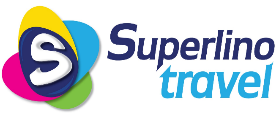 E: info@mojsuperraspust.rs;W: www.mojsuperraspust.rs          PRIJAVA ZA  MOJ SUPER RASPUST      (zaokružiti):ZIMSKI KAMP1) GOČ  (Objekat Gočko, 249€)I smena: 24.12-29.12.2021.  II smena: 8.1-13.1.2022.  III smena: 13.1-18.1.2022.    IV smena: 18.1-23.1.2022. SRETENJE: 12.2-16.2.2022. (175€)2) DIVČIBARE  (Hotel Maljen, 249€)I smena: 24.12-29.12.2021.  II smena: 8.1-13.1.2022. III smena: 13.1-18.1.2022.    IV smena: 18.1-23.1.2022.3) TARA  (Hotel Beli Bor, 259€)I smena: 11.1-16.1.2022.   II smena: 16.1-21.1.2022.  LETNJI KAMP1) LEPENSKI VIR  (Hotel Lepenski Vir, 259€)I smena: 25.6-30.6.2022.   II smena: 30.6-5.7.2022.     III smena: 5.7-10.7.2022. IV smena: 10.7-15.7.2022. V smena: 15.7-20.7.2022. VI smena: 20.7-25.7.2022. 2) TARA  (Hotel Beli Bor, 249€)I smena: 26.6-1.7.2022.   II smena: 1.7-6.7.2022.    III smena: 6.7-11.7.2022. IV smena: 11.7-16.7.2022.  V smena: 16.7-21.7.2022.  VI smena: 21.7-26.7.2022.3) KOPAONIK  (Hotel Srebrnac, 259€)I smena: 27.6-3.7.2022.   II smena: 3.7-9.7.2022.   III smena: 9.7-15.7.2022. IV smena: 15.7-21.7.2022.  V smena: 21.7-27.7.2022.  VI smena: 27.7-2.8.2022.4) GOČ  (Odmaralište Dobre vode 229€, Objekat Gočko 249€)I smena: 23.6-29.6.2022.   II smena: 29.6-5.7.2022.   III smena: 5.7-11.7.2022. IV smena: 11.7-17.7.2022.   V smena: 17.7-23.7.2022.  VI smena: 23.7-29.7.2022.5) DIVČIBARE  (Hotel Maljen 239€)I smena: 24.6-29.6.2022.   II smena: 29.6-4.7.2022.   III smena: 4.7-9.7.2022. IV smena: 9.7-14.7.2022.  V smena: 14.7-19.7.2022.  VI smena: 19.7-24.7.2022.6) ZLATIBOR  (Odmaralište Bela breza, 229€)I smena: 25.6-1.7.2022.   II smena: 1.7-7.7.2022.   III smena: 7.7-13.7.2022. IV smena: 13.7-19.7.2022. 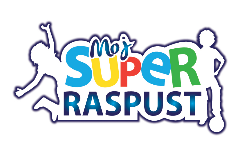 Popunjava roditelj/staratelj - prijavu popuniti čitko štampanim slovima:Ime i prezime deteta:_____________________________________________       Pol:  M    ŽIme i prezime učitelja/nastavnika/trenera preko kojeg se dete prijavilo:______________________________________________________(*ostaviti prazno ukoliko ste se prijavili direktno u agenciji ili putem interneta)PODACI O DETETU:Datum rođenja:_______________  Adresa boravka i grad: ________________________________Naziv  osnovne škole ________________________________________  Razred:_________PODACI O RODITELJIMA/STARATELJIMA:Ime i prezime 1. roditelja/staratelja:__________________________________BR.LK:_____________Adresa boravka:______________________________________ Grad:________________________Mobilni telefon:__________________________________E-mail:____________________________Ime i prezime 2. roditelja/staratelja:___________________________________BR.LK:_____________Adresa boravka:______________________________________ Grad:________________________Mobilni telefon:__________________________________E-mail:____________________________Zaokružiti veličinu majice:   7/8    9/11   12/14    S    M    L    XL*U slučaju odustanka, primenjuje se otkazna skala iz Opštih uslova putovanja.*Cena aranžmana odnosi se na polaske iz Beograda. Doplata za prevoz iz određenih gradova iznosi 10-15€Izjavljujem da sam upoznat/a i saglasan/a sa Programom putovanja i Opštim uslovima putovanja koji se mogu preuzeti na: www.mojsuperraspust.rsPOTPIS RODITELJA/STARATELJA:                                                               DATUM:_________________________________                                                                     _________________